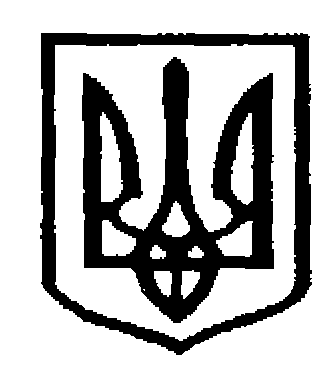 У К Р А Ї Н АЧернівецька міська радаУправління  освітивул. Героїв Майдану, 176, м. Чернівці, 58029 тел./факс (0372) 53-30-87  E-mail: osvitacv@gmail.com  Код ЄДРПОУ №02147345Відповідно до листа Міністерства цифрової трансформації України                від 07.02.2024 № 1/06-16-1882 та листа Департаменту освіти і науки Чернівецької обласної державної адміністрації (обласної військової адміністрації) від 16.02.2024 № 558/0/131/24 щодо надання інформації Управління освіти інформує про наступне.Міністерством цифрової трансформації розглядається можливість забезпечення відвідувачів та персоналу закладів соціальної інфраструктури доступом до Інтернету через Wi-Fi в робочих зонах, місцях обслуговування відвідувачів та підземних укриттях, що використовуються під час повітряних тривог.З огляду на зазначене, просимо надати інформацію щодо забезпеченості закладів освіти Інтернет та Wi-Fi доступом шляхом заповнення відповідних посилань:форма надання інформації щодо стану покриття фіксованим Інтернетом:https://form.jotform.com/240321996350354електронна таблиця надання інформації щодо стану покриття фіксованим Інтернетом: https://cutt.ly/KwVclZsbЗазначену інформацію просимо надати до 26.02.2024.Одночасно повідомляємо, що оновлену інформацію у разі підключення закладу протягом кварталу необхідно подати шляхом заповнення форми https://form.jotform.com/240321996350354 до 25 числа останнього місяця звітного кварталу.Інструкція щодо заповнення форми додається.Заступник начальника Управління,начальник відділу забезпеченняякості та стратегічного розвиткуЗЗСО Управління                                                                 Альона ОНОФРЕЙРуслан ФЕДЮК_____________ №_____________Керівникам закладів освіти 